Контрольная работа (Unit 4)1 вариант.Задание №1. Переведите с русского на английский/с английского на русский.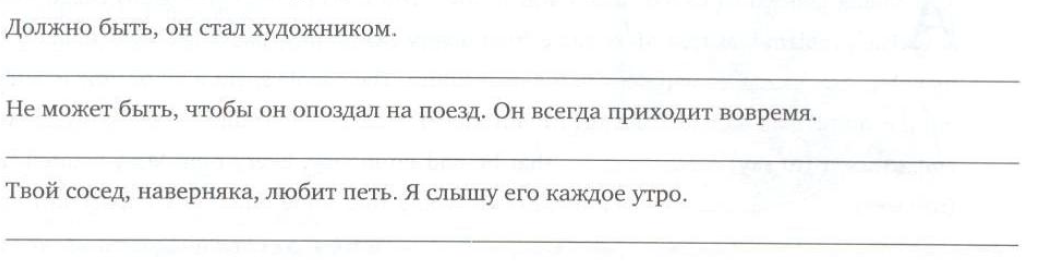 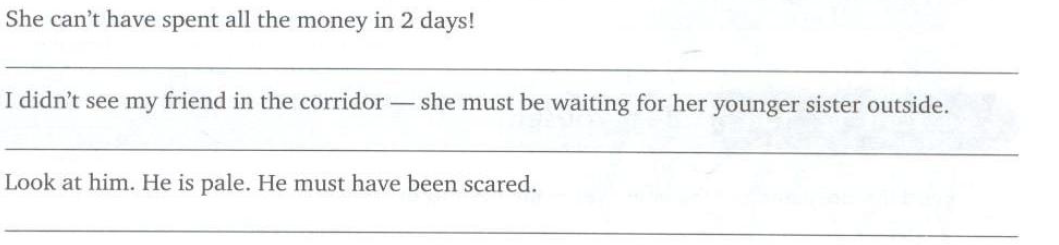 Задание №2. Соедините фразы из двух колонок, чтобы составить предложения.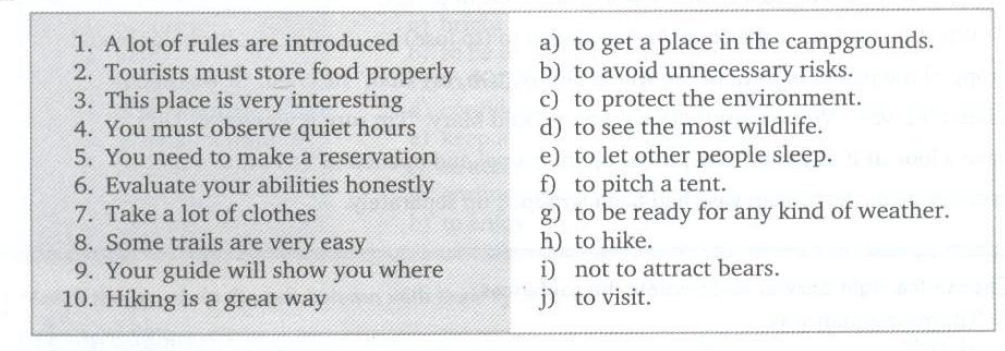 Задание №3. Переведите предложения с русского на русский / с английского на русский.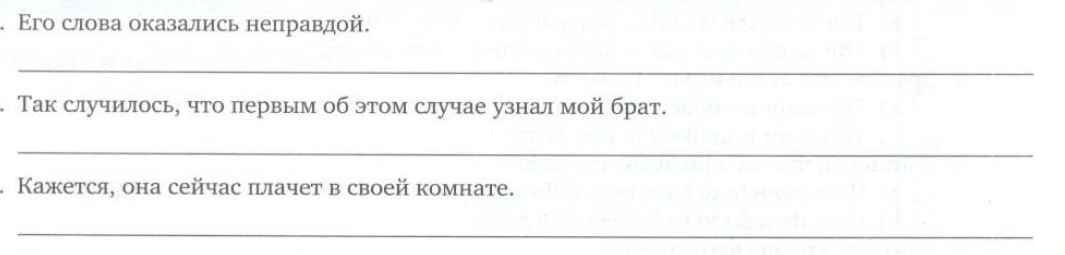 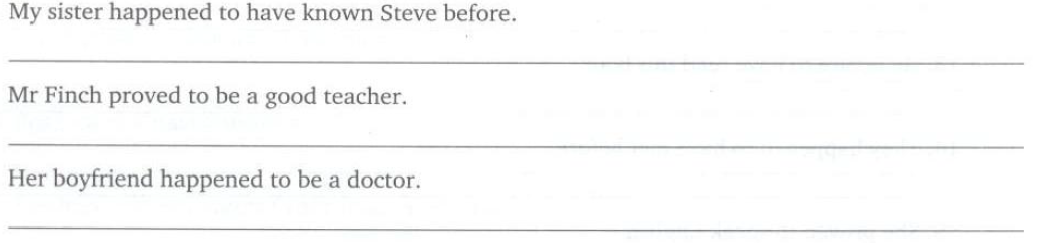 Задание №4. Переведите предложения с английского на русский/ английского на русский.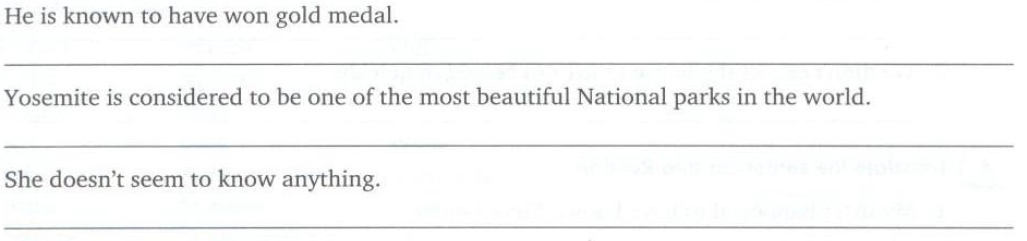 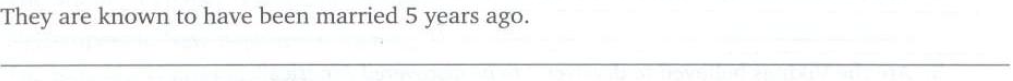 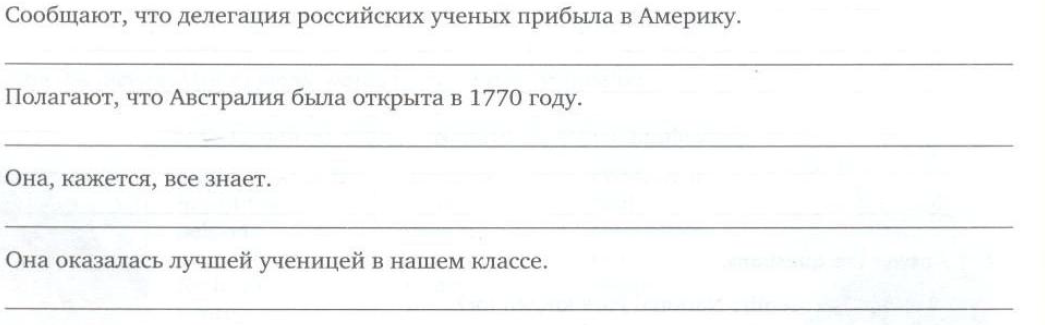 Задание №5. Выберите правильный вариант ответа.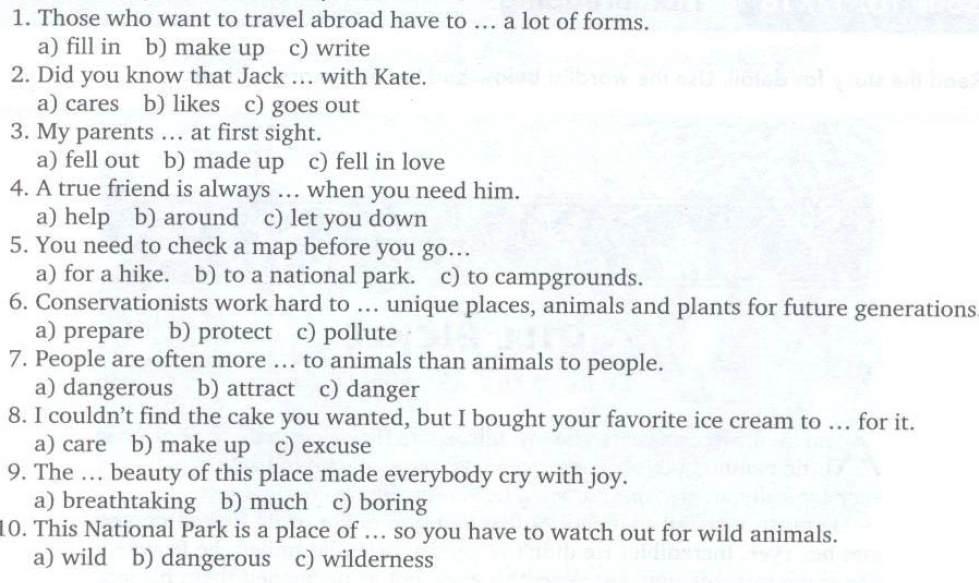 